ANEXO 02Modelo de Pré Projeto: pontos fundamentais (de 15 a 20 páginas)Na elaboração do projeto de pesquisa o candidato deverá estar atento para três questões principais: a problemática, os questionamentos e a operacionalização.Problematização: O quê? Onde?  Quando? e por quê?A pergunta O QUÊ? implica que se recorte o objeto de pesquisa. Neste recorte, o objeto deve ser claramente definido. A pergunta ONDE? Está relacionada ao recorte espacial.A pergunta QUANDO? diz respeito ao tempo, sendo, portanto, o recorte temporal, que pode ser o presente, um período que se estende da gênese ao presente ou uma secção do tempo passado. A pergunta PORQUÊ? É decisiva. O que nos levou a fazer esse recorte (temático, espacial e temporal?).Questionamentos:A partir da problemática podemos lançar algumas questões, isto é, interrogantes a respeito do nosso objeto. É necessário haver uma questão central, que pode, entretanto, ser subdividida em subquestões. Estas são desdobramentos da questão central e não novas questões.Operacionalização:A operacionalização está essencialmente vinculada à questão como? Isto é, como iremos efetivamente responder às questões que formulamos?Dois aspectos devem ser ressaltados na operacionalização: as fontes e os procedimentos.O pré-projeto deve apresentar a seguinte estrutura:IdentificaçãoLinha de Pesquisa:Orientadores:Vagas: ampla concorrência (  )Vagas: estrangeiros da Amazônia Internacional (  )vagas de ações políticas afirmativasNegros (  )Indígenas (  )Deficientes (  )Título da pesquisa1 – INTRODUÇÃO2 - OBJETIVOS2.1 - Objetivo geral2.2 - Objetivos específicos3 - JUSTIFICATIVA  4 - ASPECTOS TEÓRICO-METODOLÓGICOS  5 - CRONOGRAMA DE EXECUÇÃO6 – REFERÊNCIASDeve-se utilizar as normas da Associação Brasileira de Normas Técnicas - ABNT - para este fim.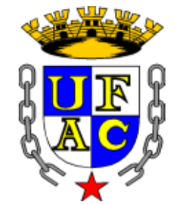 UNIVERSIDADE FEDERAL DO ACRE – UFACPró-Reitoria de Pesquisa e Pós-GraduaçãoCentro de Filosofia e Ciências Humanas – CFCHPrograma de Pós-Graduação – Mestrado em Geografia – PPGGeoE-mail: mestrado.geografia@ufac.brSite: https://posgeoufac.com/